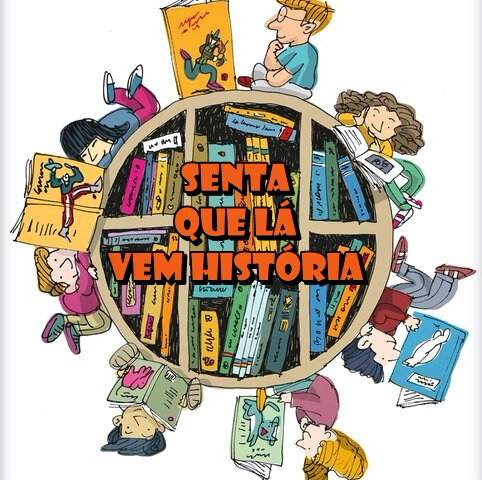 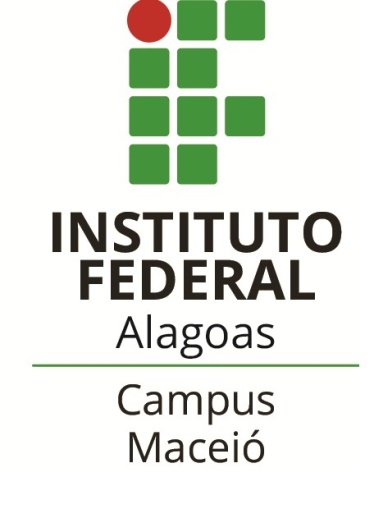 OFICINA DE LEITURAFICHA DE INSCRIÇÃOOBSERVAÇÃO: ANEXAR O CURRÍCULO  LATTES E CARTA DE INTENÇÃO.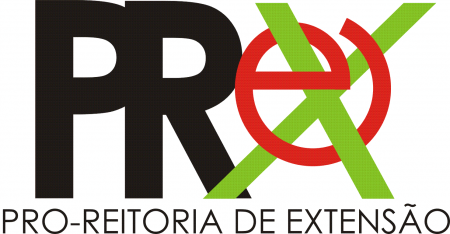 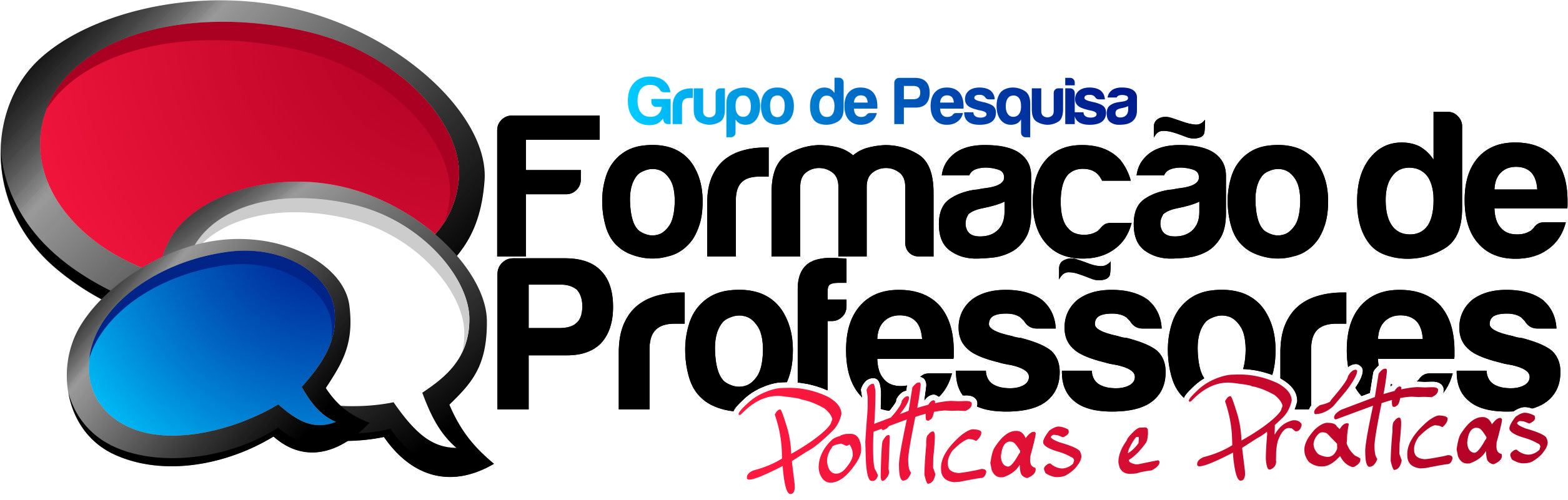 NOME:CURSISTA: PROFESSOR (   )   ALUNO (   ) Nº DE  MATRÍCULADATA DE NASCIMENTO:   RG:CPF:ENDEREÇO:TELEFONES:  E-MAIL: